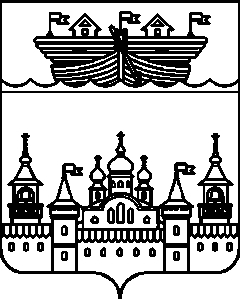 СЕЛЬСКИЙ СОВЕТ ГЛУХОВСКОГО СЕЛЬСОВЕТАВОСКРЕСЕНСКОГО МУНИЦИПАЛЬНОГО РАЙОНАНИЖЕГОРОДСКОЙ ОБЛАСТИ РЕШЕНИЕ16 сентября 2019 года 									№ 31О рассмотрении сведений о численности муниципальных служащих администрации Глуховского сельсовета Воскресенского муниципального района Нижегородской области, работниках муниципальных учреждений Глуховского сельсовета Воскресенского муниципального района Нижегородской области и фактических затратах на их денежное содержание за второй квартал 2019 года	Рассмотрев представленные администрацией Глуховского сельсовета сведения о численности муниципальных служащих администрации Глуховского сельсовета Воскресенского муниципального района Нижегородской области, работниках муниципальных учреждений Глуховского сельсовета Воскресенского муниципального района Нижегородской области и фактических затратах на их денежное содержание за второй квартал 2019 года, 				сельский Совет решил: 	1 Сведения о численности муниципальных служащих администрации Глуховского сельсовета Воскресенского муниципального района Нижегородской области, работниках муниципальных учреждений Глуховского сельсовета Воскресенского муниципального района Нижегородской области и фактических затратах на их денежное содержание за второй квартал 2019 года, принять к сведению	2. Обнародовать данное решение путем вывешивания на информационном стенде в здании администрации сельсовета и разместить на официальном сайте администрации района	3. Контроль за исполнением данного решения оставляю за собой.	4. Настоящее решение вступает в силу со дня обнародования.Глава местного самоуправления							Крускин К.Г.Категория работниковЧисленность работников, чел.Расходы бюджета Глуховского сельсовета на денежное содержание работников за отчетный период, тыс. руб.Муниципальные служащие1344,1Работники муниципальных учреждений171917,0